Publicado en Barcelona, España el 12/04/2024 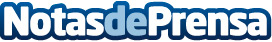 Elena Nieto Leal estrena su página web gracias al Kit DigitalPeriodista, actriz, locura y más de 10 años de experiencia avalan su trayectoria que se ve reflejada en su propia página webDatos de contacto:Elena Nieto LealSoy Elena Nieto623 51 35 03Nota de prensa publicada en: https://www.notasdeprensa.es/elena-nieto-leal-estrena-su-pagina-web-gracias Categorias: Nacional Comunicación Marketing Cataluña Entretenimiento Emprendedores Webinars Digital http://www.notasdeprensa.es